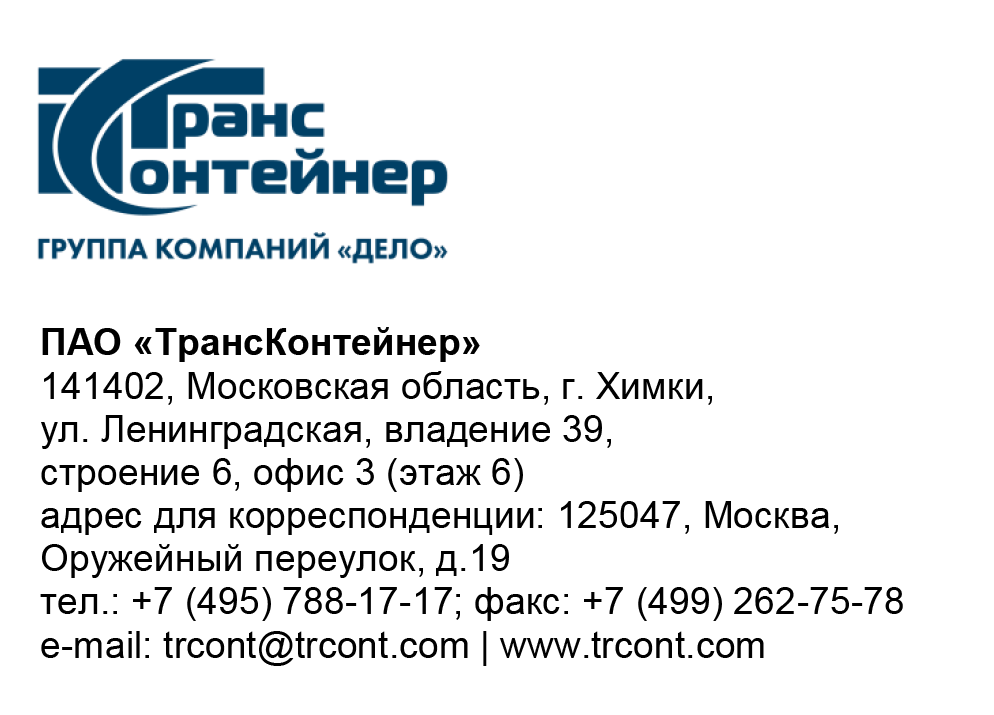 ВНИМАНИЕ!ПАО «ТрансКонтейнер» информирует о внесении изменений в документацию о закупке открытого конкурса в электронной форме № ОКэ-ЦКПМТО-23-0023 по предмету закупки «Поставка сувенирной продукции с логотипом» (Открытый конкурс)В документации о закупке Открытого конкурса:Пункт 4.2.2 раздела 4 «Техническое задание» документации о закупке изложить в следующей редакции:«4.2.2. Объем приобретаемого Товара определяется заявками Покупателя, исходя из его потребностей. Планируемый объем закупки Товара представлен в Таблице № 1.» Позиции 29, 30, 31, 32, 36, 37 исключить из Таблицы № 1 раздела 4 «Техническое задание» документации о закупке.Нумерацию позиций 33, 34, 35, 38, 39 Таблицы № 1 раздела 4 «Техническое задание» документации о закупке считать 29, 30, 31, 32, 33 соответственно.Позиции №№ 3-6, 17-18, 21, 32 Таблицы № 1 раздела 4 «Техническое задание» документации о закупке изложить в следующей редакции:Таблица № 1Пункт 5 раздела 5 «Информационная карта» документации о закупке изложить в следующей редакции:Позиции 29, 30, 31, 32, 36, 37 исключить из Таблицы № 1 «Финансово-коммерческого предложения» (приложение № 3 к документации о закупке).Нумерацию позиций 33, 34, 35, 38, 39 Таблицы № 1 «Финансово-коммерческого предложения» (приложение № 3 к документации о закупке) считать 29, 30, 31, 32, 33 соответственно.Позицию 17 таблицы № 1 «Финансово-коммерческого предложения» (приложение № 3 к документации о закупке) изложить в следующей редакции:Таблица № 1 Единичные расценки на товар, цена договораПозиции 29, 30, 31, 32, 36, 37 исключить таблицы приложения № 1 
к финансово-коммерческому предложению (приложение № 3 к документации о закупке).Позиции №№ 3-6, 17-18, 21, 32 таблицы приложения № 1 
к финансово-коммерческому предложению (приложение № 3 к документации о закупке) изложить в следующей редакции:Информация о функциональных и качественных характеристиках (потребительских свойствах) предлагаемого товараПункт 1.2 проекта договора приложение 5 документации о закупке изложить в следующей редакции:«1.2. Наименование, технические характеристики, стоимость одной единицы Товара и планируемый объем закупки Товара представлены в Номенклатуре поставляемого Товара (Приложение № 1 к настоящему Договору). Объем каждой партии определяется исходя из потребностей Покупателя.»Позиции 29, 30, 31, 32, 36, 37 исключить из спецификации № 1 Приложения № 2 к проекту договора (приложение 5 документации о закупке).Нумерацию позиций 33, 34, 35, 38, 39 спецификации № 1 Приложения № 2 к проекту договора (приложение 5 документации о закупке) считать 29, 30, 31, 32, 33 соответственно.Последнюю строку таблицы «Номенклатура поставляемого Товара» Приложения № 1 к проекту договора (приложение 5 документации о закупке) изложить в следующей редакции:«Приложение № 1 к договору поставки № ТКд/23/___/______от «___» __________Номенклатура поставляемого ТовараПозицию 17 спецификации № 1 Приложения № 2 к проекту договора (приложение 5 документации о закупке) изложить в следующей редакции:«Приложение № 2 к договору поставки № ТКд/23/___/______от «___» __________Спецификация № 1 от __.___.2023Далее по тексту…  № п/пНаименование ТовараТехнические требования к ТоваруМакет изделия(Внешний вид изделия)Количество Товара, шт.Предельная расценка за 1 (одну) единицу Товара, руб. без НДС1234563.Пакет белый бумажный большойПакет белый бумажный, вертикальный. Ширина, высота, глубина: 300÷310х400÷410х100÷110 мм, бумага 250гр., белый 4+0, матовая ламинация 1+0, дно укрепленное, люверсы серебро, веревочные ручки. Логотип синий, печать, одинаковый с двух сторон.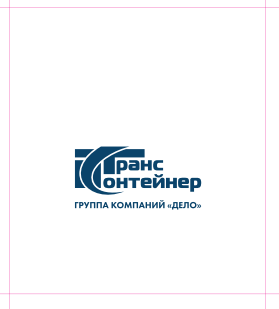 600147,004.Пакет бумажный крафт Пакет бумажный крафт, вертикальный. Ширина, высота, глубина: 300х400х130 мм, люверсы серебро, репсовые ручки. Логотип: трафаретная печать 1+0, одинаковый с двух сторон, белого цвета.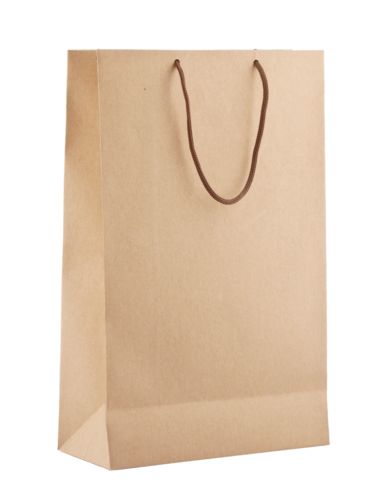 350160,005.Пакет белый бумажный малыйПакет белый бумажный, вертикальный. Ширина, высота, глубина: 250÷260х300÷310х100÷110 мм, бумага 250гр., белый 4+0, матовая ламинация 1+0, дно укрепленное, люверсы серебро, веревочные ручки. Логотип синий, печать, одинаковый с двух сторон.250166,006.Блокнот брендированный Блокнот брендированный, формат А5, обложка (4+0, картон 300 гр.) + 50 листов в клетку, матовая ламинация обложки 1+0, пружина по длинной стороне металл.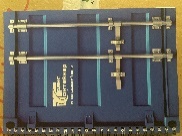 550115,0017.Дождевик Rainman Zip Pockets брендированный Плащ-дождевик Rainman Zip Pockets с капюшоном.Застежка: молния.Цвет: ярко-синий. Размер в ассортименте: M, L, XL.Логотип белого цвета: термотрансфер: 1+0 на груди + 1+0 на чехле. 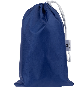 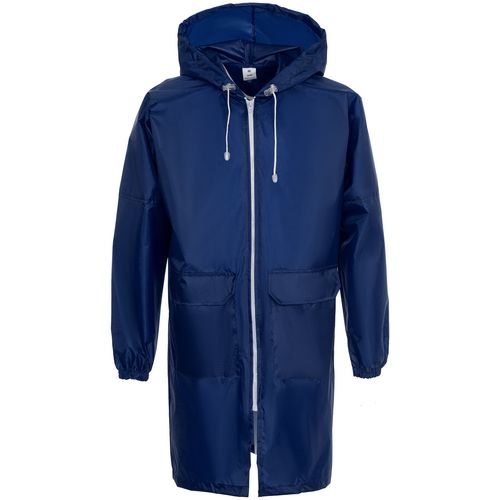 701 116,0018.Стакан складной Astrada Стакан складной с крышкой Astrada.Материал: силикон, пластик, полипропилен.Размеры: диаметр 8,8 см; высота 8,5 см.Емкость 250 мл.Цвет: синий.Логотип синего цвета: УФ-печать или тампопечать на крышке.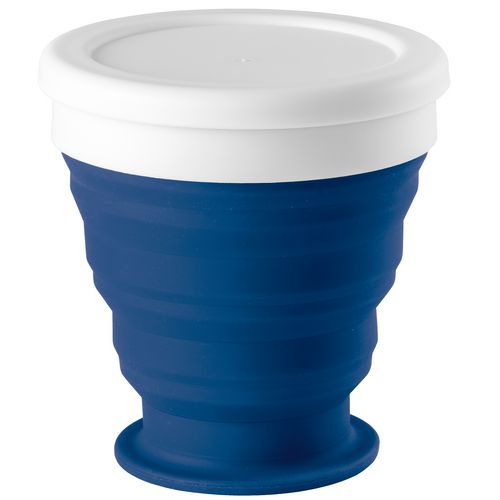 25465,0021.Ролик массажныйМассажный ролик с твердым каркасом и ребристой поверхностью, внутри полый.   можно использовать для занятий пилатесом, йогой, миофасциального релиза. Ролик имеет противоскользящее покрытие.Материал изделия – ЭВА, ПВХ.Выдерживает нагрузку – не менее 100 кг.Длина ролика – 44÷45 см, диаметр ролика – 14÷15 смЦвет: синий.Логотип белого цвета: УФ-печать.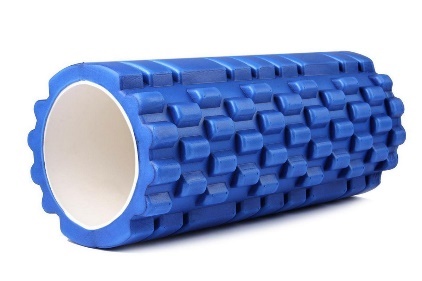 151 839,0032.Набор бокалов Bork Набор бокалов Bork (2 шт.) для вина HW500.Материал: хрустальное стекло.  Логотип белого цвета на шубере для коробки.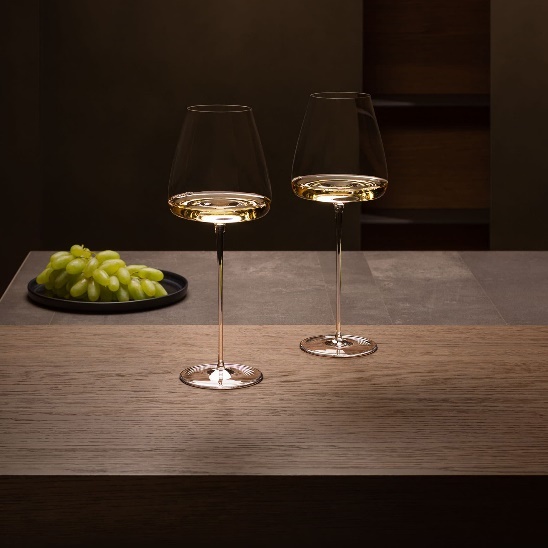 2319 020,005.Начальная (максимальная) цена договора/ цена лотаНачальная (максимальная) цена договора составляет 2 661 691 (два миллиона шестьсот шестьдесят одна тысяча шестьсот девяносто один) рубль 00 копеек без учета НДС. Сумма НДС и условия начисления определяются в соответствии с законодательством Российской Федерации.  Цена за 1 (одну) единицу Товара включает в себя: стоимость Товара, в том числе расходы по изготовлению Товара в соответствии с утвержденным покупателем оригинал-макетом, расходы по нанесению логотипов покупателя, оформлению сертификатов соответствия/деклараций о соответствии и другой необходимой документации, уплату таможенных пошлин и других обязательных платежей и налогов, транспортные расходы по доставке и разгрузке Товара покупателю, а также иные расходы поставщика, связанные с исполнением обязательств по договору.№ п/пНаименование Товара Количество Товара, шт.Предельная цена за 1 (одну) единицу Товара, руб. без НДСЦена за 1 (одну) единицу товара, руб.без НДСЦена за планируемый объем закупки товара, руб. без НДСРазмер аванса, % от стоимости Товара по соответствующей спецификации123456717.Дождевик Rainman Zip Pockets / Rainman Zip брендированный 701 116,00Требования Технического заданияТребования Технического заданияПредлагаемый ТоварПредлагаемый Товар№ п/пНаименованиетовараТехнические характеристики товараНаименованиетовараТехнические характеристики товара123453.Пакет белый бумажный большойПакет белый бумажный, вертикальный.Ширина, высота, глубина: 300÷310х400÷410х100÷110 мм, бумага 250гр., белый 4+0, матовая ламинация 1+0, дно укрепленное, люверсы серебро, веревочные ручки. Логотип синий, печать, одинаковый с двух сторон.Пакет белый бумажный большой____________4.Пакет бумажный крафт Пакет бумажный крафт, вертикальный. Ширина, высота, глубина: 300х400х130 мм, люверсы серебро, репсовые ручки. Логотип: трафаретная печать 1+0, одинаковый с двух сторон, белого цвета.Пакет бумажный крафт 5.Пакет белый бумажный малыйПакет белый бумажный, вертикальный. Ширина, высота, глубина: 250÷260х300÷310х100÷110 мм, бумага 250гр., белый 4+0, матовая ламинация 1+0, дно укрепленное, люверсы серебро, веревочные ручки. Логотип синий, печать, одинаковый с двух сторон.Пакет белый бумажный малый____________6.Блокнот брендированный Блокнот брендированный, формат А5, обложка (4+0, картон 300 гр.) + 50 листов в клетку, матовая ламинация обложки 1+0, пружина по длинной стороне металл.Блокнот брендированный 17.Дождевик Rainman Zip Pockets  брендированный Плащ-дождевик Rainman Zip Pockets с капюшоном.Застежка: молния.Цвет: ярко-синий. Размер в ассортименте: M, L, XL.Логотип белого цвета: термотрансфер: 1+0 на груди + 1+0 на чехле. Дождевик _____ брендированный _______________18.Стакан складной Astrada Стакан складной с крышкой Astrada.Материал: силикон, пластик, полипропилен.Размеры: диаметр 8,8 см; высота 8,5 см.Емкость 250 мл. Цвет: синий.Логотип синего цвета: УФ-печать или тампопечать на крышке.Стакан складной Astrada 21.Ролик массажныйМассажный ролик с твердым каркасом и ребристой поверхностью, внутри полый.   можно использовать для занятий пилатесом, йогой, миофасциального релиза. Ролик имеет противоскользящее покрытие.Материал изделия – ЭВА, ПВХ.Выдерживает нагрузку – не менее 100 кг.Длина ролика – 44÷45 см, диаметр ролика – 14÷15 смЦвет: синий.Логотип белого цвета: УФ-печать. Ролик массажный32.Набор бокалов Bork Набор бокалов Bork (2 шт.) для вина HW500.Материал: хрустальное стекло.  Логотип белого цвета на шубере для коробки.Набор бокалов Bork № п/пНаименование ТовараТехнические требования к ТоваруМакет изделия(внешний вид изделия)Единица измеренияКоличество ТовараПредельная расценка за 1 (одну) единицу Товара, руб. без НДСПредельная расценка за 1 (одну) единицу Товара, руб. с НДС (20%)33.Стаканчик одноразовый брендированныйСтаканчик бумажный, двухслойный 250 мл, нанесение 1+0 с запечаткой шт.1 000№ п/пНаименование ТовараКол-воЕд. измер.Цена за ед., руб. с НДС 20%Стоимость, руб. с НДС 20%17.Дождевик Rainman Zip Pockets брендированный 70Председатель Конкурсной комиссииаппарата управления ПАО «ТрансКонтейнер»М.Г. Ким